My God, how wonderful thou art          1982 no. 643          Melody: Windsor        C.M. 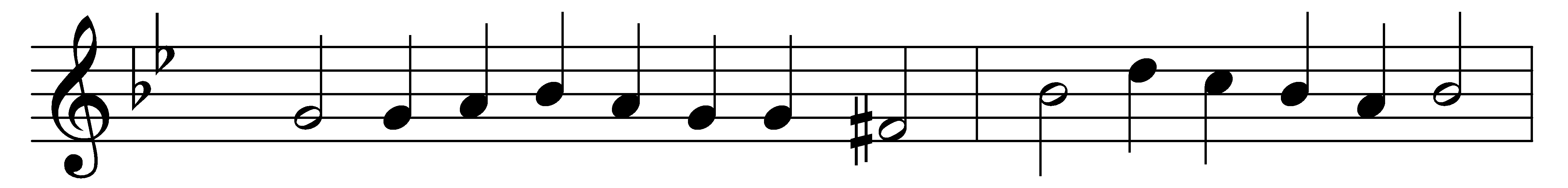 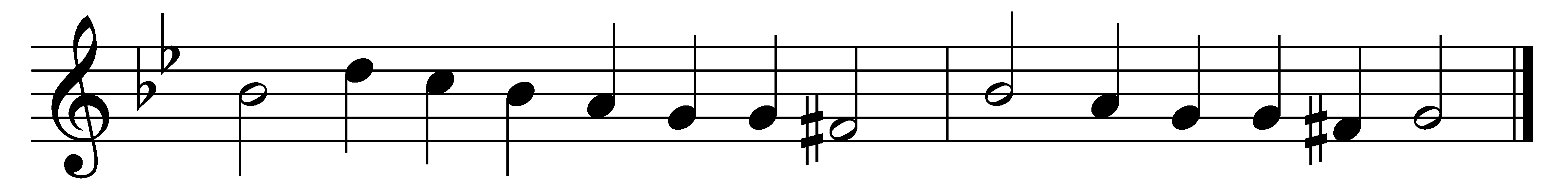 My God, how wonderful thou art,thy majesty how bright,how beautiful thy mercy seat,in depths of burning light!How dread are thine eternal years,O everlasting Lord,by prostrate spirits day and nightincessantly adored!How wonderful, how beautiful,the sight of thee must be,thine endless wisdom, boundless power,and aweful purity!O how I fear thee, living God,with deepest, tenderest fears,and worship thee with trembling hopeand penitential tears!Yet I may love thee too, O Lord,almighty as thou art,for thou hast stooped to ask of methe love of my poor heart.Words: Frederick William Faber (1814-1863)Music: Melody by William Damon (1540?-1591?), harmony from Booke of Musicke, 1591